Z37001 - Компас Solar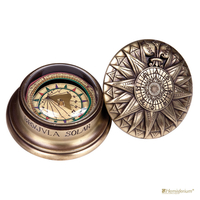 Такой навигационный компас использовали в 16 веке. Его использование во времена Великих открытий имело огромнейшее значение для развития навигации и картографии.  Данная модель – это компас и солнечные часы.Немного из истории:Уже в 7 веке до н.э. были известны магнитные свойства магнетита (или магнитного железняка). В 11 веке выяснили, что в свободном положении он указывает в определенном направлении. Первое письменное подтверждение использования компаса китайцами также зафиксировано в этом веке. В арабских письменах первое упоминание компаса датируется 1220 годом. Вполне возможно, именно арабы «занесли» данное новшество в Европу, где его охотно приняли викинги. В 15-ом веке изделие широко использовалось как «навигационный указатель», компас, который позволял кораблям не сбиваться заданного курса.Мы знаем, что Колумб использовал компас, и, возможно, он был первым, кто столкнулся с магнитными колебаниями. В самом распространенном своем варианте, известным как «плавающий» компас, инструмент состоит из магнитной стрелки, закрепленной на «поплавке», расположенном в контейнере с водой.Компас претерпевал изменения вплоть до 19 века, когда он еще широко использовался учеными, инженерами и мореплавателями.В данную модель мы добавили солнечные часы (гномон), так что они являются самоориентирующимися солнечными часами, способными указать время.В солнечных квадрантах (или солнечных часах) время «считывают» согласно длине тени, проецирующейся на поверхности, которая обычно имеет цифровую шкалу для обозначения часа.Квадранты с компасом, появившиеся в 15 веке, стали первыми переносными солнечными часами. Компас служил для обращения солнечных часов в сторону Севера, и гномон поднимали или опускали, чтобы подогнать под широту. Способ примененияПоместите изделие на ровную поверхность, при этом избегайте любого магнитного воздействия – это может повлиять на правильную работу изделия. Гномон укажет в северном направлении, проецируя тень на часовой квадрант для определения солнечного времени.